Возможность: получите до 250 000 руб. на создание и развитие индивидуального предприятия по социальному контракту

Социальный контракт − соглашение между органами социальной защиты и семьей (гражданином), по которому предоставляется социальная помощь на основании программы социальной адаптации.
Одним из направлений помощи является денежная выплата до 250 000 руб. на осуществление индивидуальной предпринимательской деятельности.
Обратиться за таким видом поддержки могут:- малоимущие семьи
- малоимущие одиноко проживающие граждане.Важным условием является неполучение заявителем или членами его семьи выплат на организацию собственного дела в рамках государственных программ в сфере занятости населения, развития сельского хозяйства, поддержки МСП в течение последнего года.

Какой порядок обращения за социальной помощью:консультирование и предварительная оценка права на заключение социального контрактасоставление индивидуальной программы социальной адаптациирассмотрение бизнес-плана и программы социальной адаптациипринятие решения и заключение социального контрактаединовременная выплата на развитие собственного дела до 250 тыс.рублей. Итоговая сумма выплаты по социальному контракту определяется на основании бизнес-плана. Если все условия социального контракта соблюдены, денежные средства возвращать не нужно.Для получения консультации о том, можете ли вы рассчитывать на получение социальной помощи и как использовать денежные средства на организацию предпринимательской деятельности, необходимо обратиться в комплексный центр социального обслуживания населения по месту жительства или месту пребывания. Адреса и телефоны для обращения размещены на сайте minsocdem.samregion.ru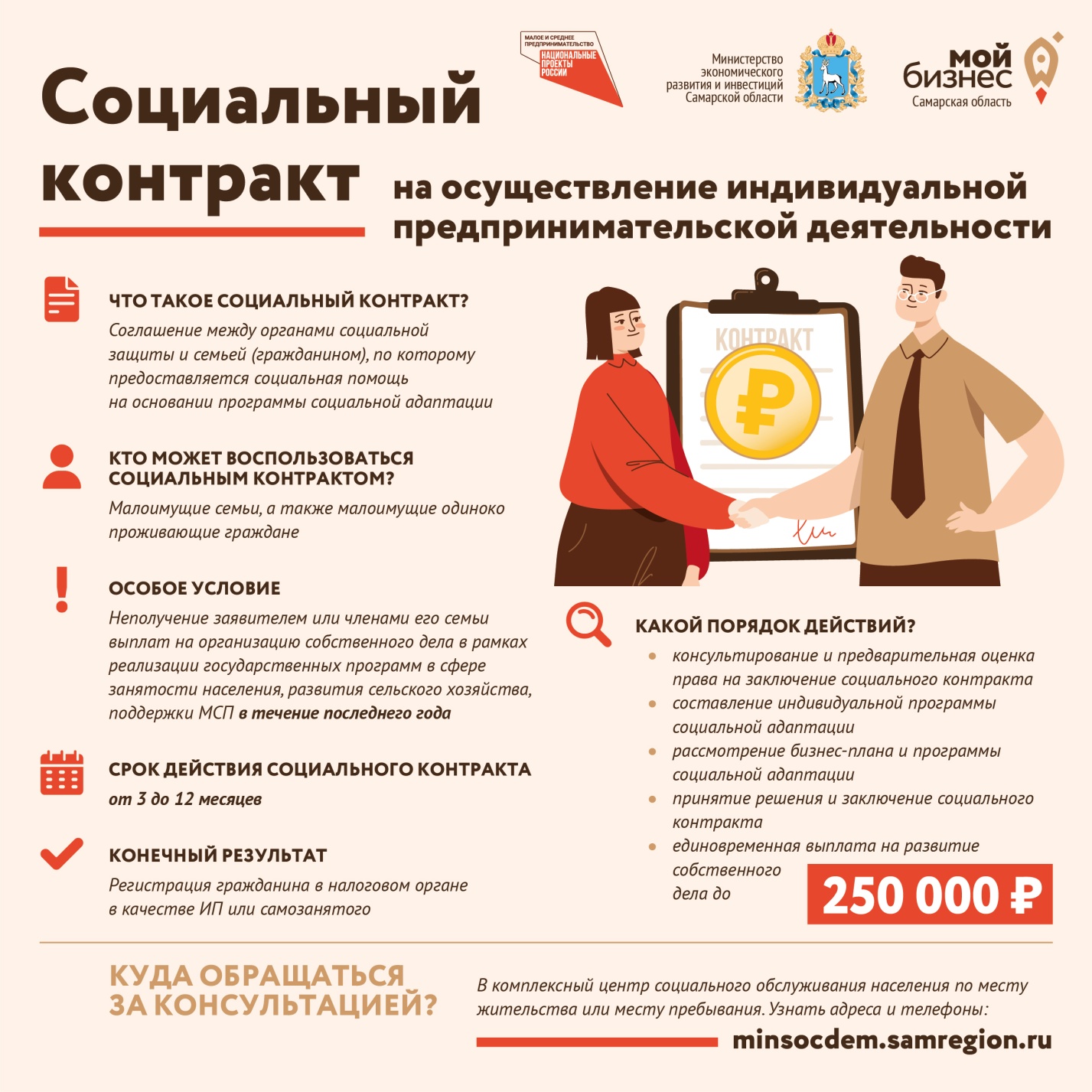 